МДОУ «Детский сад № 12» города ЯрославляПроект: «Зимние забавы» для детей старшего дошкольного возраста.                                                         Разработали:                                                         Воспитатели группы № 5                                          Блохина Наталия Владиславовна                                          Белинова Марина Владимировна2022 годТип проекта: краткосрочный, групповой, творческий, игровой.Участники проекта: дети старшей группы, родители, воспитатели Блохина Н.В., Белевина М.В.Сроки проекта: 1 неделя (24.01.2022 – 30.01.2022)Проблема: Недостаточная двигательная активность оказывает отрицательное влияние на организм, способствует возникновению значительных нарушений со стороны органов и систем, особенно в детском возрасте (отклонения в состоянии центральной нервной системы, нарушения осанки, зрения и т. п., повышается заболеваемость).Проект «Зимние забавы» поможет организовать прогулки так, чтобы они были интересными и полезными.Дети 5 – 6 лет уже очень хорошо справляются с метанием снежков, умеют скользить по льду катка, стараясь удержать равновесие, и уверенно тянутся к лыжам? И уже пора знакомить их с зимними видами спорта.Зимние виды спорта – одно из достоинств зимы. Зима – это время самых интересных занятий, время кататься на санках, лыжах, коньках.Зимние виды спорта в целом полезны для детей, потому что все они сопряжены с высокой двигательной активностью и пребыванием на свежем воздухе, хорошо развивают координацию, смелость и силу воли.Цель проекта: формирование у детей желания заниматься зимними видами спорта.Задачи проекта:1. Формировать у детей привычку к здоровому образу жизни и потребность в разнообразной самостоятельной двигательной деятельности на воздухе.2. Развивать у детей физические качества: ловкость, быстроту, выносливость во время подвижных игр, соревнований, развлечений.3. Способствовать расширению кругозора детей о зимних видах спортаЗакреплять понятия: "Зимние забавы", "Спортивная одежда", «Зимние виды спорта»4. Воспитывать у детей нравственно – волевые качества, коммуникативные способности и трудолюбие в ходе коллективной деятельности.Предполагаемый результат:• закрепление знаний и представлений детей о зимних видах спорта;заинтересованность и активное участие родителей в образовательном процессе детского сада;• развитие творческого воображения, творческого мышления• формирование предпосылок поисковой деятельности, интеллектуальной инициативы.Этапы работы над проектом.Работа с родителямиЦель: вовлечение родителей в совместную деятельность на основе педагогического сотрудничества.Задачи:1. Повысить компетентность родителей в вопросах теоретических и практических знаний о том, как весело и с пользой для здоровья провести время с ребенком зимой на улице.2. Привлечь родителей к пополнению знаний детей через беседы, чтение познавательной литературы, просмотр детских телепередач дома.3. Привлечь родителей к помощи детям при составлении творческих рассказов «Что мне нравится зимой»4. Привлечь родителей к оформлению папки-передвижки «Наши зимние забавы» (ФОТО)Формы работы с родителями.• Информационно-рекламная деятельность.• Консультация «Зимой на прогулке».• Ширма «Зимние забавы».Художественно-творческая деятельность:«Вырезание красивых снежинок»Перспективный планПрактическая значимость проекта. Таким образом, внедрение проекта в воспитательно-образовательный процесс поможет обеспечить развитие у детей любознательности. Дети овладеют достаточным уровнем двигательной активности согласно возрасту. Воспитанники знакомятся с новыми разнообразными играми и упражнениями на воздухе с использованием построек из снега и льда.Ребята освоят игры с клюшкой и шайбой, изготовления снежных комков, лепить снежную бабу.Приобретённые навыки помогут стать более самостоятельным и независимым.Полученный двигательный опыт позволит избежать несчастных случаев.Повысится двигательная самостоятельность, общая выносливость, надеемся, что снизится заболеваемость детей.Развлечение «Зимние забавы».Дата проведения: 31.02.2022
Цель: Формировать у детей потребность в здоровом образе жизни.
Задачи:
- Развивать интерес к зимним играм-соревнованиям на лыжах, ватрушках;
- Развивать ловкость, меткость, быстроту реакции;
- Учить играть в команде, действовать по сигналу и сообща;
- Воспитывать чувства коллективизма и взаимопомощи.Материалы: ватрушки, метла – 2 шт, 2 мяча, 2 клюшки, снежки 18 шт., 2 обруча; два валенка, две шапки – петушка, канат, призы для всех участников: маленькие шоколадные медальки. 
Ход:Скоморох 1: Начинаем зимний праздник:
Будут игры, будет смех,
И веселые забавы
Приготовлены для всех. 
Хороша красой своею
Наша Зимушка-зима.
Встретить её сегодня
Собралась вся детвора.

Выходят команды детей.
Команды приветствуют друг друга.

Скоморох 2:  
Мы вам желаем от души,
Чтоб результаты ваши были хороши!
Все у нас готово,
Все у нас в порядке,
Потому что по утрам
Делаем зарядку.

Проводится с детьми веселая зарядка (под песню «Делайте зарядку»)Скоморох 1: Все дышите!
Не дышите!Все в порядке, отдохните!
Вместе руки поднимите.
Превосходно!
Опустите!
Наклонитесь, разогнитесь!
Встаньте прямо,
Улыбнитесь!
Проводятся игры-эстафеты (соревнуются команды):

1 эстафета. «Попади в цель» 
У каждого ребенка в руке снежный комочек. Участникам необходимо попасть комочком в цель (бросить его в обруч). Оценивается общее число попаданий в каждой команде.

2 эстафета. «Быстрая езда» 
Проехать на ватрушках между флажками и кеглями как можно быстрее, не задевая их. В каждой команде дети делятся на пары: один ребенок сидит в ватрушке, другой его везет.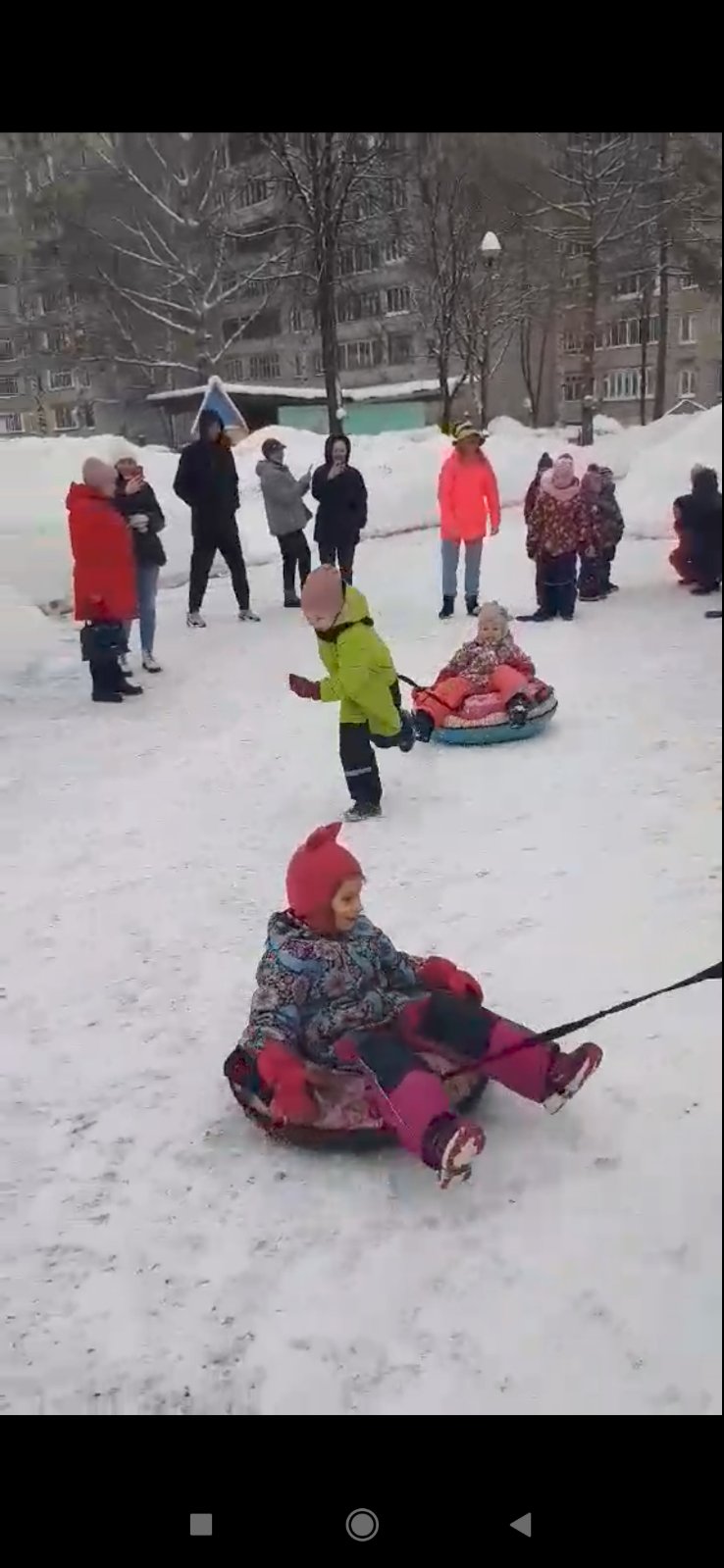 3 эстафета. «Петушиный бой»Два ребенка встают в обруч, надевают шапочки петуха, скачут на одной ноге, пытаются вытолкнуть противника из обруча.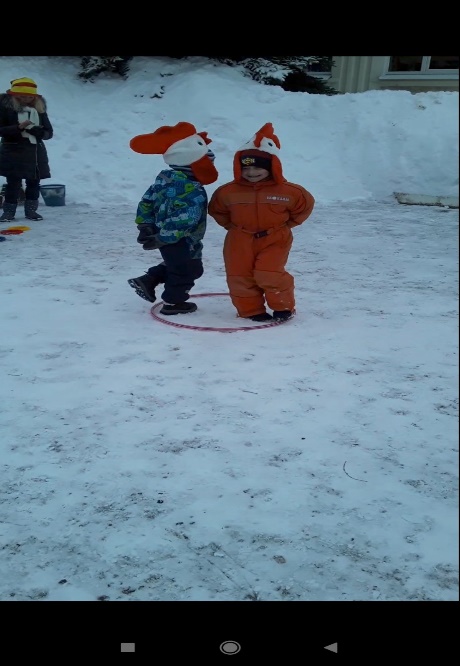  4 эстафета. «Езда на метле»Каждый ребенок «садится» на метлу, обегает вокруг конуса, бежит обратно к своей команде.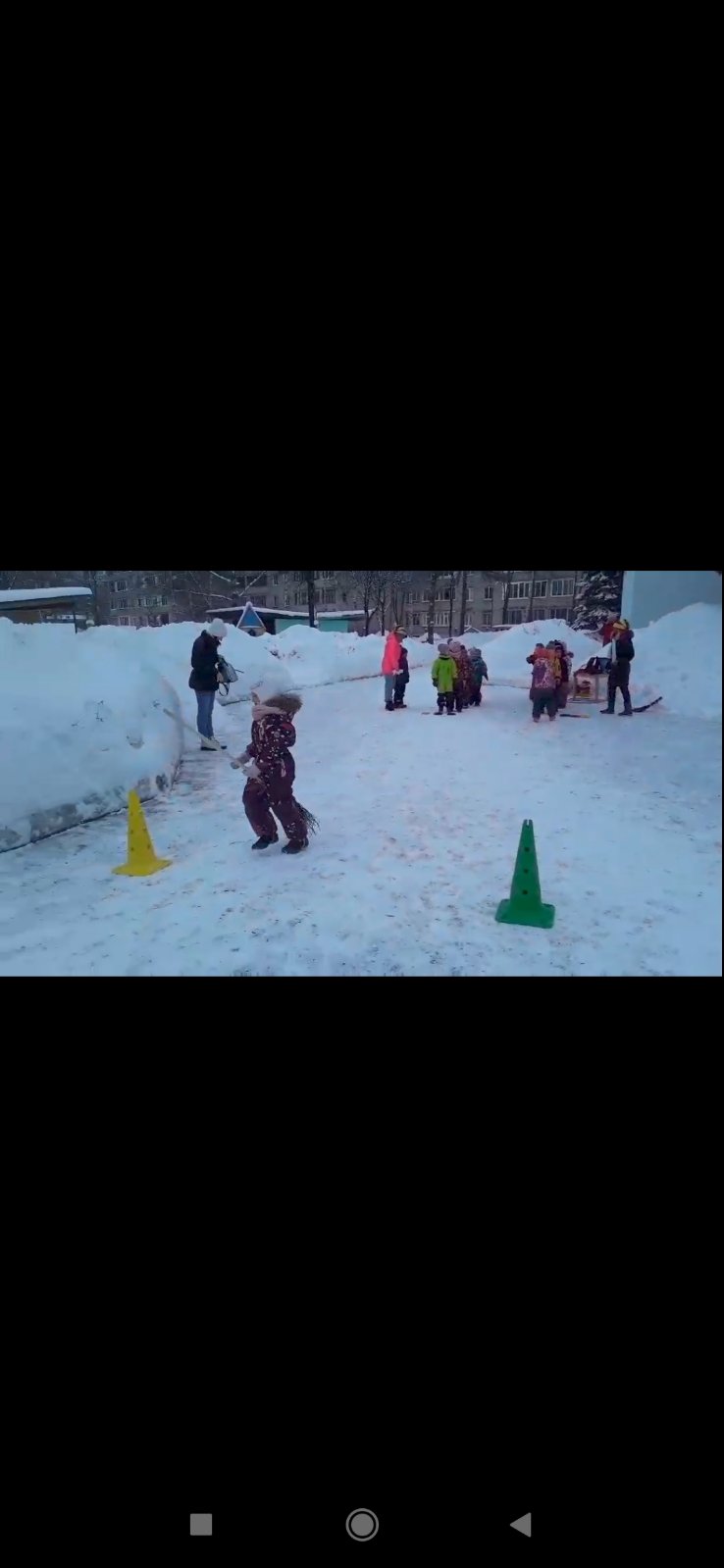 5 эстафета. «Хоккей»Каждому участнику дается клюшка и мяч, нужно дойти до конуса и обратно вернуться к команде, передать другому участнику клюшку и мяч.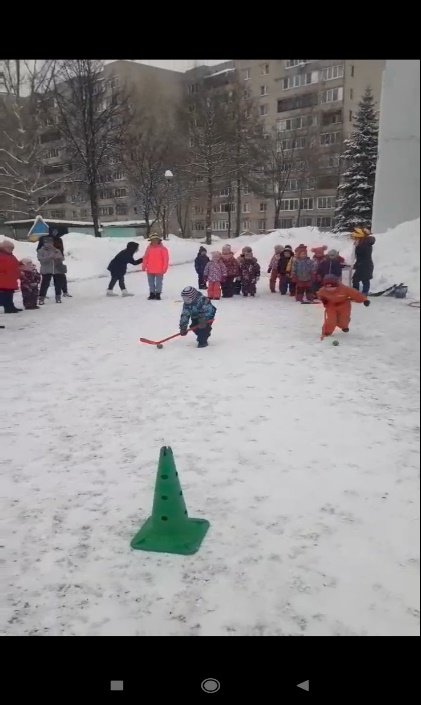 
6 эстафета. "Кто сильнее"
Каждая команда по сигналу начинает перетягивать канат. Выигрывает команда, которая перетянет канат на свою сторону.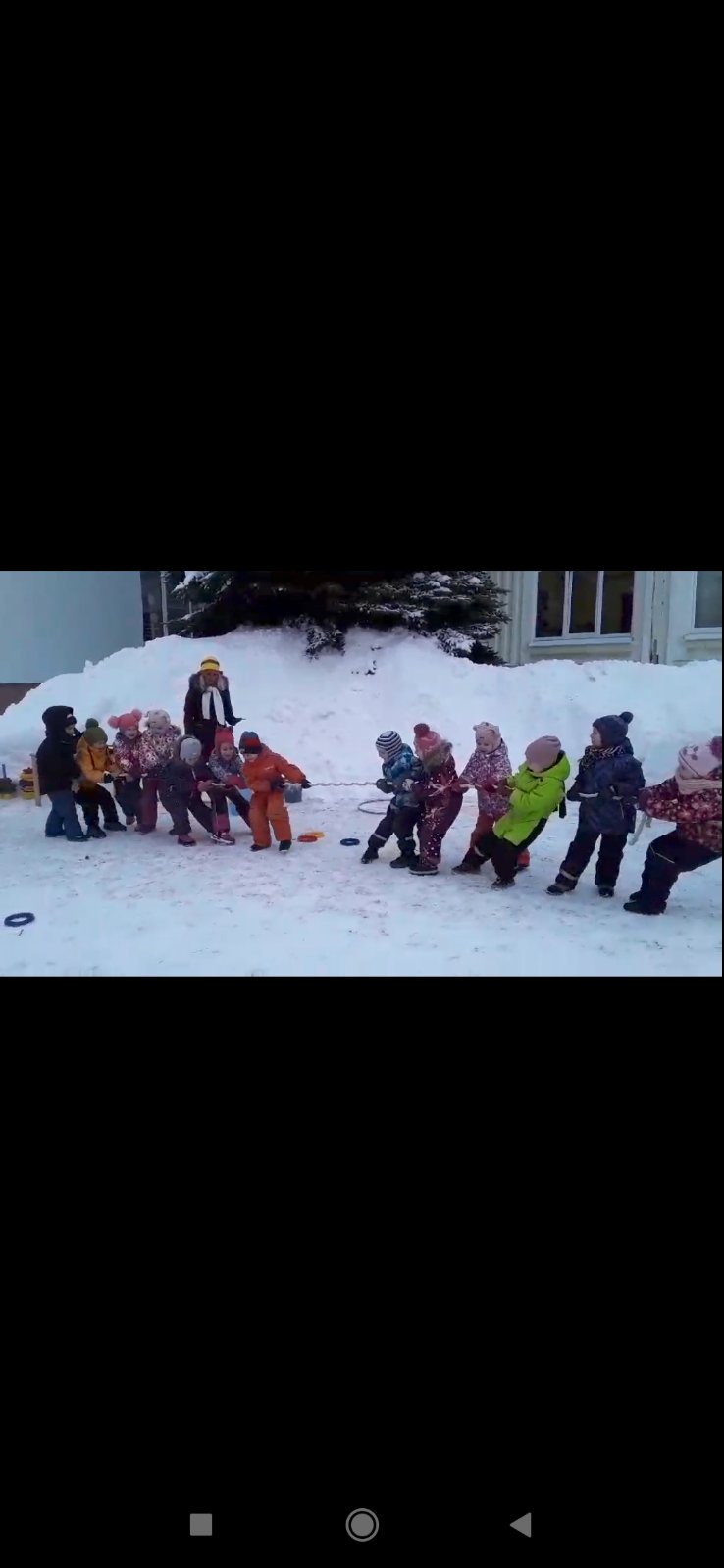 Скоморох 2: Есть у нас игра одна –
Всем понравится она.
Проводится игра «Передай валенок». Дети в каждой команде, по сигналу, передают валенок друг другу. Побеждает та команда, которая не уронила валенок.
Скоморох 1: Ну, ребята, эстафеты
Провели мы очень ловко.
Получайте-ка награды.
Поздравляем! Очень рады!
Детям раздаются маленькие шоколадные медальки. 
Все дети хором:
Чтоб расти и закаляться.
Будем спортом заниматься. 

Скоморох 2: Наш праздник окончен, желаем всем бодрости, здоровья и всего самого хорошего! Для всех дискотека!!!!ЭтапыМероприятияСрокиОтветственныеПодготовительный этапФормировать проблему (цель).Формировать задачи.Составление плана работы (мероприятий)Подбор, изготовление материала, пособий, атрибутов.Введение проблемной ситуации, персонажей.Определение продукта проекта. Вхождение в проблему.Принятие цели, задач.Содействуют в дополнении задач, видов деятельности, материала, пособий, атрибутов.24 январяВоспитателиБлохина Н.В. Белевина М.В.Основной этапСоздание условий.Планирование и организация деятельности.Направляют и контролируют осуществление проекта.Оказание практической помощи.Использование мифологических героев сказок. Объединение детей и взрослых в рабочие группы.Распределение работы.Формирование специфических знаний, умений и навыков.25 – 28 январядети старшей группы, родители, воспитатели Блохина Н.В.Белевина М.В.ЗаключительныйэтапСпортивное мероприятие «Зимние забавы»Анализ, выводы по реализации проектаОформление опыта работы. Участвуют в мероприятиях.Готовят задания по рекомендациям.Рефлексия, вопросы к детям по реализации проекта.31 январядети старшей группы, родители, воспитателиБлохина Н.В.Белевина М.В.ДатаДень неделиСовместная деятельностьСовместная деятельностьСамостоятельная деятельностьДатаДень неделиОбразовательная деятельность в режимные моментыНепосредственно-образовательная деятельностьСамостоятельная деятельность24 января(понедельник)«Зимние забавы и развлечения» Оздоровительная сюжетная утренняя гимнастика.Цель: развитие двигательных качеств.Беседа «Зимние виды спорта» Оздоровительная бодрящая гимнастика после сна, «Дорожка здоровья»Цель: воспитание здорового образа жизни.Конспект НОД Конструирование из бумаги «Наш весёлый Снеговик»Дидактические игры: «Придумать предложение». «Что бывает зимой?»25 января(вторник)«Зимние забавы и развлечения» Оздоровительная сюжетная утренняя гимнастика.Цель: развитие двигательных качеств.Чтение художественной литературы: прочтение русских народных сказок «Снегурочка» «Морозко»Цель: формирование интереса к фольклору, способствование умению дошкольников слушать произведение и отвечать на вопросы.Оздоровительная бодрящая гимнастика после сна, «Дорожка здоровья»Цель: воспитание здорового образа жизни.Просмотр презентации «Зимние виды спорта» Цель: формирование активной жизненной позиции к ЗОЖ.Подвижные игры:«Ловишки», «Два Мороза» и т. д.Цель: развитие ловкости и быстроты.26 января(среда)«Зимние забавы и развлечения» Оздоровительная сюжетная утренняя гимнастика.Цель: развитие двигательных качеств.Чтение художественной литературыОздоровительная бодрящая гимнастика после сна, «Дорожка здоровья»Цель: воспитание здорового образа жизни.Конспект НОД коллективная работа Дид/игры «Составь картинку «Зимние забавы»Цель: формирование умения объединять части в целое.В. Шипунова «Модный снеговик»«Лыжник» (лепка из пластилина)27 января(четверг)Оздоровительная сюжетная утренняя гимнастикаЦель: развитие двигательных качеств.Беседа: «Зимние виды спорта»Цель: формирование умения различать виды спорта визуально и на слух.Оздоровительная бодрящая гимнастика после сна, «Дорожка здоровья».Цель: формирование активной жизненной позиции к ЗОЖ.Викторина «Зимние виды спорта»Цель: развитие эрудиции.Сюжетно-ролевые игры «Мы спортсмены» Цель: воспитание желания подражать положительному примеру великих спортсменов.29 января(пятница)Оздоровительная сюжетная утренняя гимнастика.Цель: развитие двигательных качеств.Ситуативный разговор «Моя любимая зимняя игра» Цель: формирование умения грамотно строить свою речь в ходе рассказа.Оздоровительная бодрящая гимнастика после сна «Дорожка здоровья».Цель: формирование активной жизненной позиции к ЗОЖ.Создание папки-передвижки «Наши зимние забавы» (использовать фото детей и родителей)Спортивный досуг «Проделки Бабы Яги»Подвижные игры: «Снежный ком»